Министерство образования и науки Хабаровского краяКраевое государственное автономное профессиональное  образовательное учреждение  «Хабаровский технологический колледж»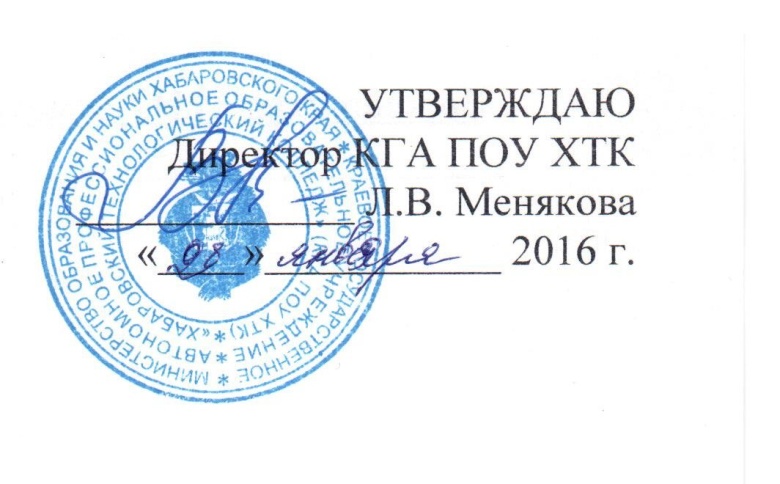 ПРОГРАММА ДОПОЛНИТЕЛЬНОГО ПРОФЕССИОНАЛЬНОГО ОБРАЗОВАНИЯ«ДИЗАЙН  НОГТЕЙ»1. Общие положения, цель программы Программа «Дизайн ногтей» разработана для использования в дополнительном профессиональном образовании и направлена  на совершенствование или получение новой компетенции, необходимой для профессиональной деятельности в области ногтевого сервиса, создания  индивидуального стиля заказчика в салонах парикмахерских, имидж - студиях, а также в сфере рекламы, кино, театра и телевидения.  Количество учебных часов   - 60;Форма обучения     - очная, в виде учебных занятий и практических работ; Сроки освоения программы - в течении учебного года.2. Требования к результатам освоения программы В процессе обучения слушатель курсов должен приобрести:практический опыт:проведения контроля безопасности и подготовки контактной зоны для оказания услуг маникюра;определения состояния кожи кистей, и ногтей потребителя  формирование комплекса услуг маникюра в технологической последовательности;выполнение художественного оформления ногтей с использованием разных техник и материалов;проведение консультаций потребителей по домашнему профилактическому уходу за кожей кистей и ногтями;уметь: применять нормативную документацию и выполнять дезинфекцию и стерилизацию инструментов и контактной зоны, обработку рук технолога и текущую уборку контактной зоны, обеспечивать инфекционную безопасность потребителя и исполнителя при оказании услуг маникюра;соблюдать правила техники безопасности при работе с оборудованием и инструментами во время выполнения всех видов маникюрных работ;организовать рабочее место мастера маникюра для выполнения маникюрных работ;проводить обследование поверхности кожных покровов на наличие противопоказаний для реализации услуг маникюра;предлагать потребителям спектр имеющихся услуг маникюра;объяснять потребителю целесообразность рекомендуемого комплекса и программы услуг;выполнять все технологические процессы в целом и поэтапно: профилактический уход за кожей кистей и ногтями,выполнять эскизы композиций художественного оформления ногтей;художественно оформлять ногти с использованием разных техник и материалов;профессионально и доступно давать характеристику кожи и ногтей потребителей и рекомендации по домашнему профилактическому уходузнать:требования к содержанию помещений и оборудования кабинета маникюра;требования к условиям труда и обслуживания в кабинетах маникюра;требования к  личной гигиене персонала;санитарно-эпидемиологические правила и нормы содержания, дезинфекции и стерилизации инструментов и зоны обслуживания (контактной зоны)возрастные особенности состояния кожи кисти и ногтей;принципы воздействия технологических процессов маникюра на кожу и ногти;основные виды косметических средств по уходу за кожей кистей и ногтями;состав и свойства  вспомогательных материалов: салфеток косметических, тампонов целлюлозных, палочек и т.п.гигиенические и профилактические средства декоративной косметики для кожи кистей и ногтей;технологию проведения препаратного маникюра в целом и поэтапно;основы художественного оформления ногтей;способы и средства профилактического ухода за кожей кистей и ногтями.В результате  обучения слушатель должен овладеть следующими профессиональными компетенциями: 3. СТРУКТУРА и ПРИМЕРНОЕ содержание  КУРСОВ ДОПОЛНИТЕЛЬНОГО ОБРАЗОВАНИЯ «ДИЗАЙН НОГТЕЙ»4. Организационно-педагогические условия реализации программыОбразовательное учреждение располагает материально-технической базой, обеспечивающей проведение теоретических и практических занятий, , предусмотренных программой. Материально-техническая база соответствует действующим санитарным и противопожарным нормам. В процессе обучения используются:учебный кабинет «Технология косметических услуг», лаборатория маникюра, педикюра, наращивания ногтей.Оборудование учебного кабинета и рабочих мест кабинета : наглядные пособия (плакат).Технические средства обучения: проектор, компьютерОборудование лаборатории и рабочих мест лаборатории: вытяжка, стационарные пылесосы, УФ лампы, раковина с подводкой горячей и холодной воды, автоклав, УФ шкаф, кресла педикюрные, ванны педикюрные, ручной инструментарий, парафиновая ванна,  Реализация программы  предполагает обеспечение материалом и бельем.Реализация программы обеспечивается педагогическими кадрами, имеющими, как правило, базовое профессиональное образование, соответствующее профилю преподаваемой дисциплины. Слушателям, успешно освоившим программу дополнительного профессионального образования «Дизайн ногтей» и прошедшим итоговую аттестацию, выдается удостоверение о повышении квалификации.Обучение ведётся на русском языкеКодНаименование результата обученияПК 1.1Художественное оформление ногтей с использованием разных техник и материалов ПК 1.2Способы и средства профилактического ухода за кожей кистей и ногтямиПК 1.3Консультации потребителей по домашнему профилактическому уходу за кожей кистей и ногтями Наименование  темСодержание учебного материала, лабораторные работы и практические занятия, самостоятельная работа обучающихся Содержание учебного материала, лабораторные работы и практические занятия, самостоятельная работа обучающихся Содержание учебного материала, лабораторные работы и практические занятия, самостоятельная работа обучающихся Объем часов12223 Дизайн ногтей60Тема 1.1 Анатомия и физиология верхних конечностей  Содержание Содержание Содержание 4Тема 1.1 Анатомия и физиология верхних конечностей  1.Анализ состояния кожи и ногтейАнализ состояния кожи и ногтей1Тема 1.1 Анатомия и физиология верхних конечностей  2.Строение ногтейСтроение ногтей1Тема 1.1 Анатомия и физиология верхних конечностей  3.Типы ногтейТипы ногтей1Тема 1.1 Анатомия и физиология верхних конечностей  4.Характеристика кожи рук и ногтей в зависимости от пола и возраста.Характеристика кожи рук и ногтей в зависимости от пола и возраста.1Тема 1.2 Маникюрное дело Содержание Содержание Содержание 22Тема 1.2 Маникюрное дело 1.Оснащение кабинета маникюраОснащение кабинета маникюра2Тема 1.2 Маникюрное дело 2.Виды услуг ногтевого сервисаВиды услуг ногтевого сервиса2Тема 1.2 Маникюрное дело 3Материаловедение (Активные ингредиенты в ногтевом сервисе)Материаловедение (Активные ингредиенты в ногтевом сервисе)2Тема 1.2 Маникюрное дело 4Технология выполнение европейского маникюра.Технология выполнение европейского маникюра.2Тема 1.2 Маникюрное дело 5Технология выполнение СПА-маникюр.Технология выполнение СПА-маникюр.2Тема 1.2 Маникюрное дело 6Технология выполнение массажа кисти.Технология выполнение массажа кисти.2Тема 1.2 Маникюрное дело Практические занятия №1Практические занятия №1Практические занятия №110Тема 1.2 Маникюрное дело 1Выполнение европейского маникюраВыполнение европейского маникюра4Тема 1.2 Маникюрное дело 2Выполнение СПА-маникюрВыполнение СПА-маникюр4Тема 1.2 Маникюрное дело 3Выполнение массажа кистиВыполнение массажа кисти2Тема 1.3 Дизайн ногтейСодержание Содержание Содержание 34Тема 1.3 Дизайн ногтей1.Рабочий инструмент и принадлежности.Рабочий инструмент и принадлежности.2Тема 1.3 Дизайн ногтей2.Виды дизайна ногтейВиды дизайна ногтей4Тема 1.3 Дизайн ногтей3.МатериаловедениеМатериаловедение2Тема 1.3 Дизайн ногтей4.Базовые техники в нейл- артеБазовые техники в нейл- арте6Тема 1.3 Дизайн ногтейПрактические занятия №2Практические занятия №2Практические занятия №220Тема 1.3 Дизайн ногтей1.1.Выполнение дизайна ногтей лаком20Тема 1.3 Дизайн ногтей22Выполнение дизайна ногтей краскойПримерная тематика домашних заданийАнатомо-физиологические особенности здоровых ногтейДистофические изменения ногтевой пластиныАнализ рынка производителей средств для маникюра. Решение проблем клиента.Современные средства ухода за кожей рук и ногтями Работка эскизов дизайна ногтей в соответствии образа и стиляПерспективы развития услуги дизайна ногтей в  ногтевого сервисаСовременные тенденции и технологии в дизайне ногтейСовременные средства  для выполнения дизайна ногтейПримерная тематика домашних заданийАнатомо-физиологические особенности здоровых ногтейДистофические изменения ногтевой пластиныАнализ рынка производителей средств для маникюра. Решение проблем клиента.Современные средства ухода за кожей рук и ногтями Работка эскизов дизайна ногтей в соответствии образа и стиляПерспективы развития услуги дизайна ногтей в  ногтевого сервисаСовременные тенденции и технологии в дизайне ногтейСовременные средства  для выполнения дизайна ногтейПримерная тематика домашних заданийАнатомо-физиологические особенности здоровых ногтейДистофические изменения ногтевой пластиныАнализ рынка производителей средств для маникюра. Решение проблем клиента.Современные средства ухода за кожей рук и ногтями Работка эскизов дизайна ногтей в соответствии образа и стиляПерспективы развития услуги дизайна ногтей в  ногтевого сервисаСовременные тенденции и технологии в дизайне ногтейСовременные средства  для выполнения дизайна ногтейПримерная тематика домашних заданийАнатомо-физиологические особенности здоровых ногтейДистофические изменения ногтевой пластиныАнализ рынка производителей средств для маникюра. Решение проблем клиента.Современные средства ухода за кожей рук и ногтями Работка эскизов дизайна ногтей в соответствии образа и стиляПерспективы развития услуги дизайна ногтей в  ногтевого сервисаСовременные тенденции и технологии в дизайне ногтейСовременные средства  для выполнения дизайна ногтейВсегоВсегоВсегоВсего60